УЖГОРОДСЬКА МІСЬКА РАДА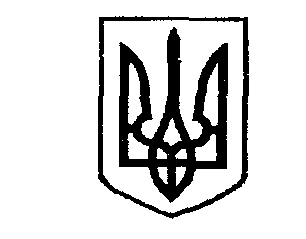 УПРАВЛІННЯ ОСВІТИпл. Жупанатська, . Ужгород, 88000, тел.: 61-30-90, тел./факс: 3-32-22;web-сайт: www.osvita-uzhgorod.gov.ua; e-mail: osvita@osvita-uzhgorod.gov.ua; код ЄДРПОУ 02143264_16.02.2015 № _01-8/217				Про Міжнародний чемпіонат комп’ютерних талантів «Золотий байт»Управління освіти Ужгородської міської ради  відповідно до листа департаменту загальної середньої та дошкільної освіти Міністерства освіти і науки України від 03.02.2015 № 2/3-14-169-15,  листа Закарпатського інституту післядипломної педагогічної освіти  від 13.02.2015  №06.2-05/77 надсилає інформацію щодо проведення в Україні Міжнародного чемпіонату комп’ютерних талантів «Золотий байт». Бажаючі прийняти участь у чемпіонаті повинні пройти онлайн-реєстрацію та надіслати свій проект до 21 лютого 2015 року. Фінал Міжнародного чемпіонату «Золотий байт-2015» відбудеться у квітні 2015 року у Києві. Вся інформація про умови участі в Чемпіонаті доступна на сайті www.goldenbyte.org та сторінках проекту у соцмережах www.facebook.com/GoldenBvteIntemational.www.vk.com/goldenbvte.Просимо проінформувати учнів про можливість за бажанням взяти участь у чемпіонаті.Додаток: на 2 арк.Заступник начальника управління	    			М.І.Пуківська     Капраль М.М.  3 55 24
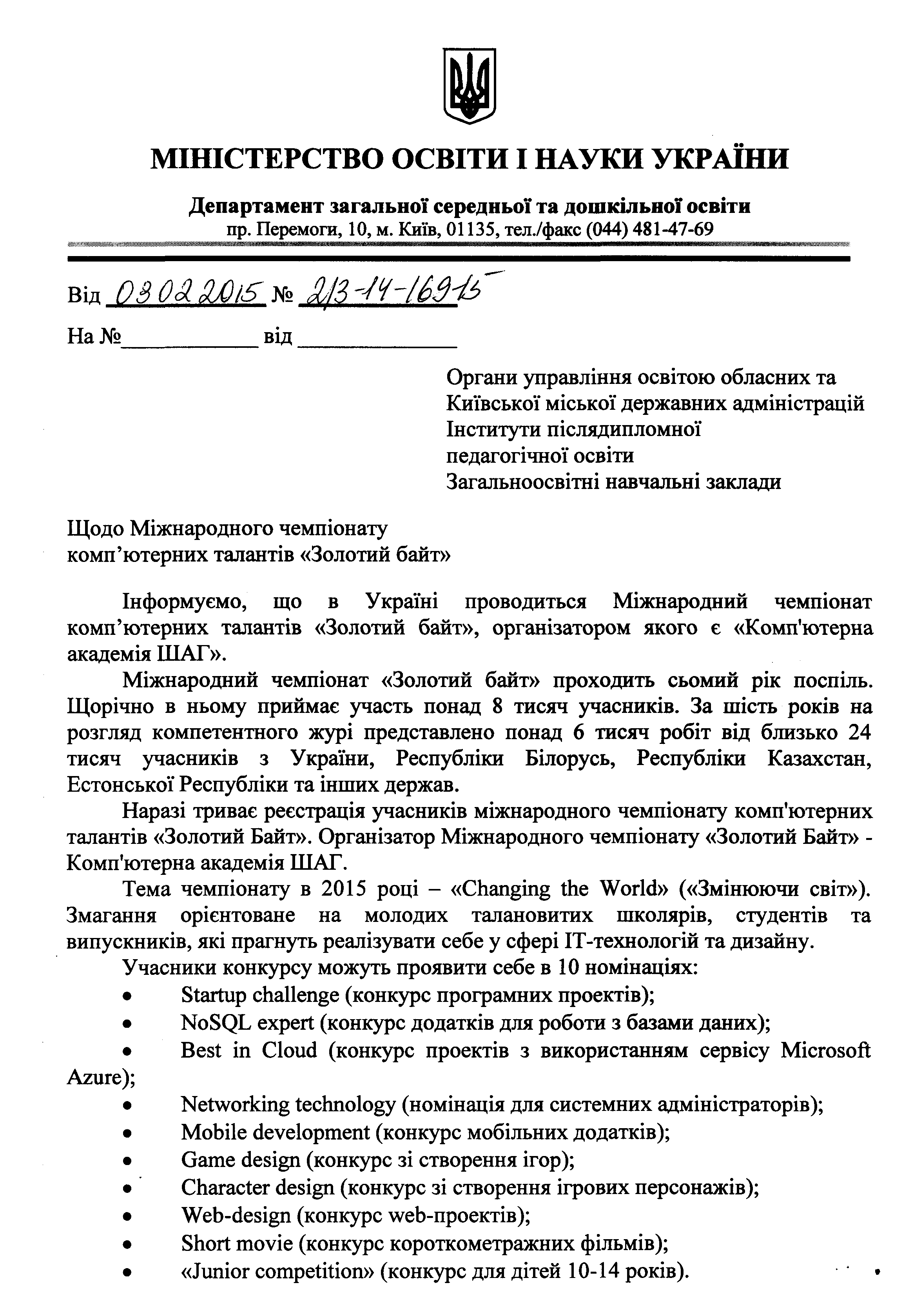 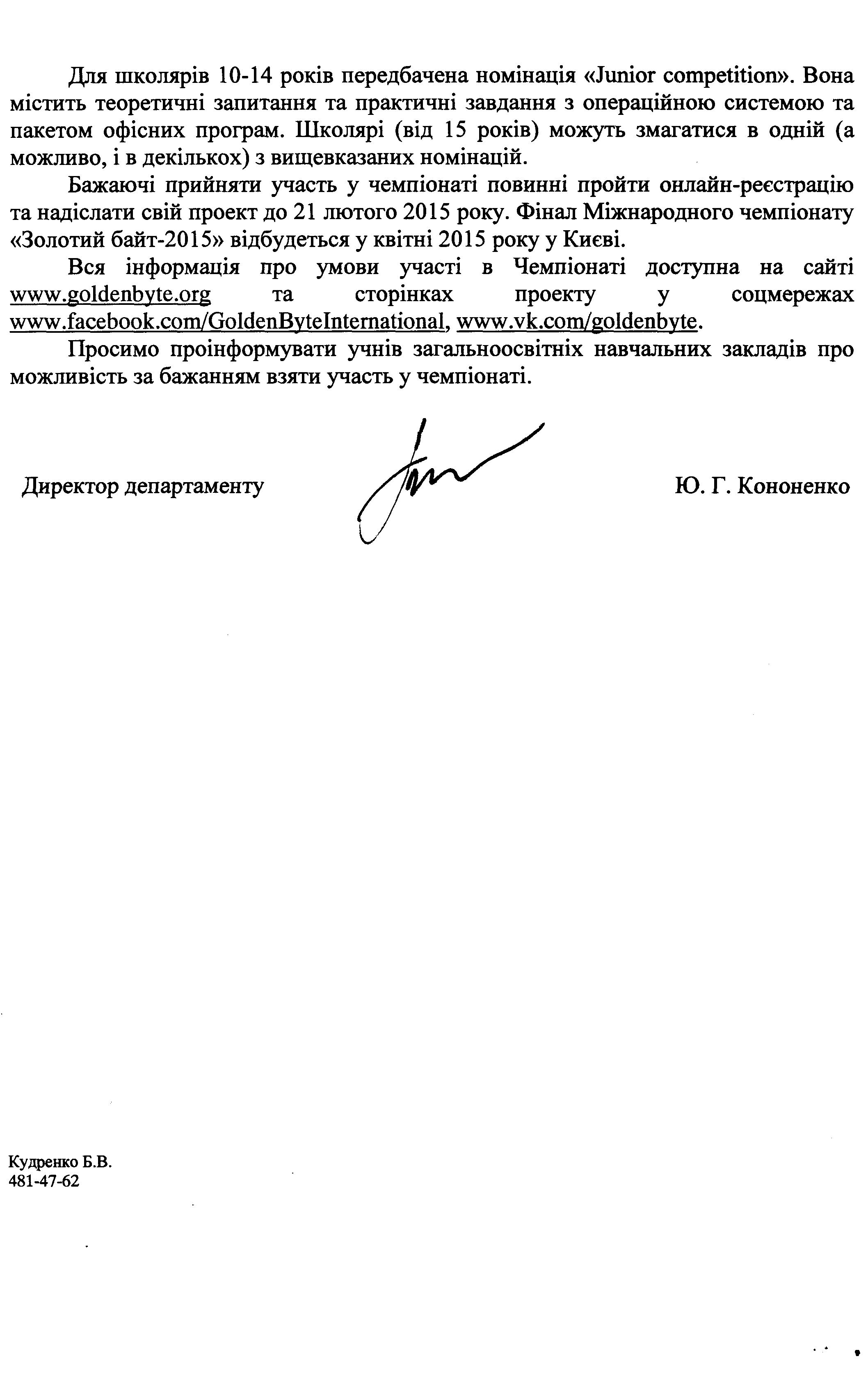 Керівникам навчальних закладів